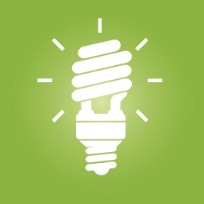 アイデア プランナー[目的]アイデア[名前][名前][名前][結論][アイデア 1 見出し][入力する準備ができたら、このテキスト行を選択し、入力を開始して独自のものに置き換えるだけです。][表の外観を変更する場合、[表ツール] の [デザイン] タブで、異なるスタイルを選択します。][アイデア 1 テキスト][アイデア 1 結論][アイデア 2 見出し][アイデア 2 テキスト][アイデア 2 テキスト][アイデア 2 テキスト][アイデア 2 結論][アイデア 3 見出し][アイデア 3 テキスト][アイデア 3 テキスト][アイデア 3 テキスト][アイデア 3 結論][アイデア 4 見出し][アイデア 4 テキスト][アイデア 4 テキスト][アイデア 4 テキスト][アイデア 4 結論]